Matematyka > Klasa 5 >  Lekcja 16 > Temat:   Procenty a ułamki.z. 1, 2, 10 str. 79 – 80    dla chętnych 4 i 11 /79 -81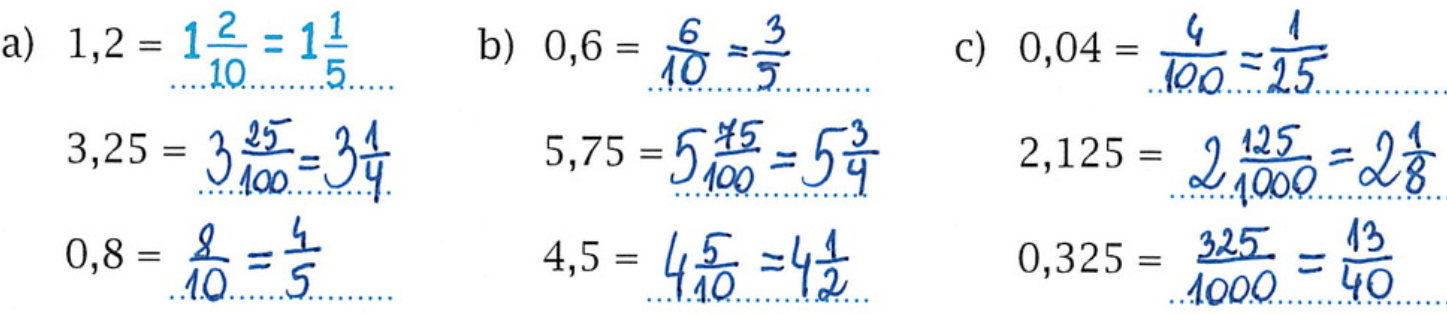 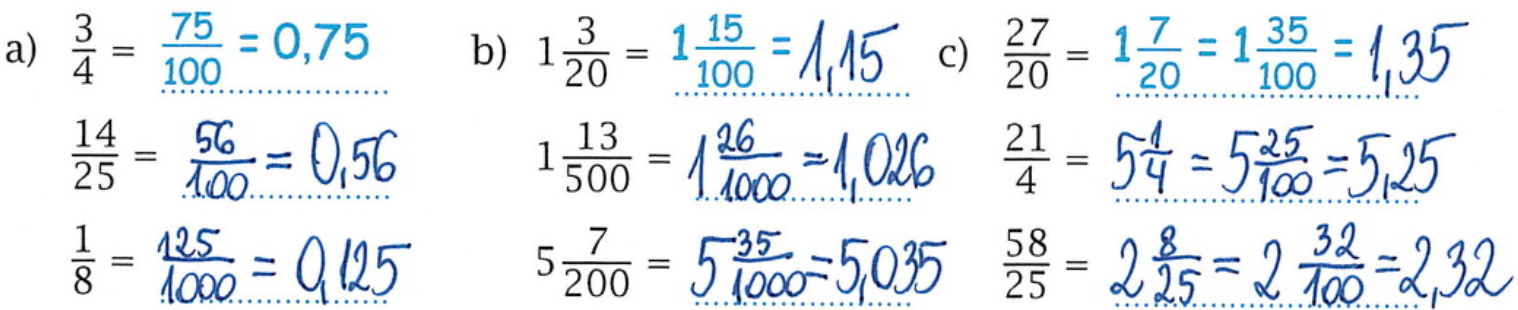 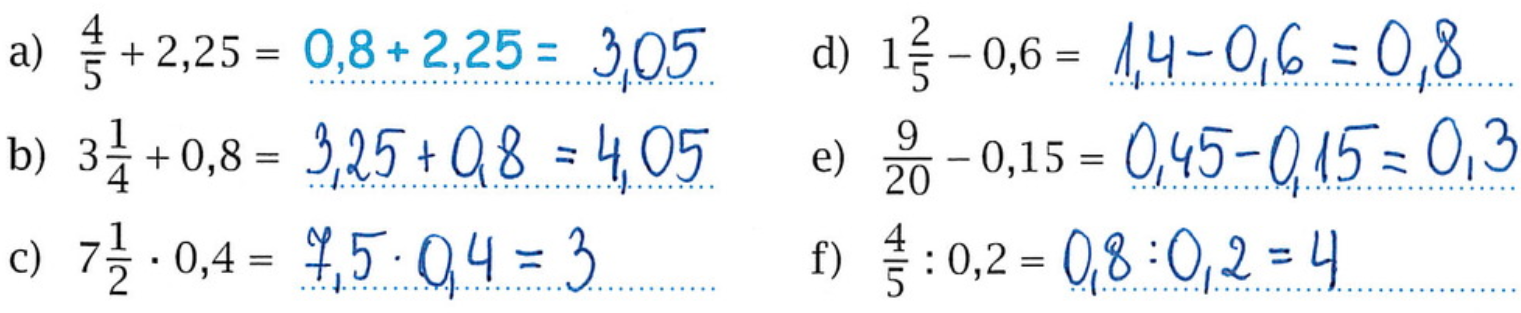 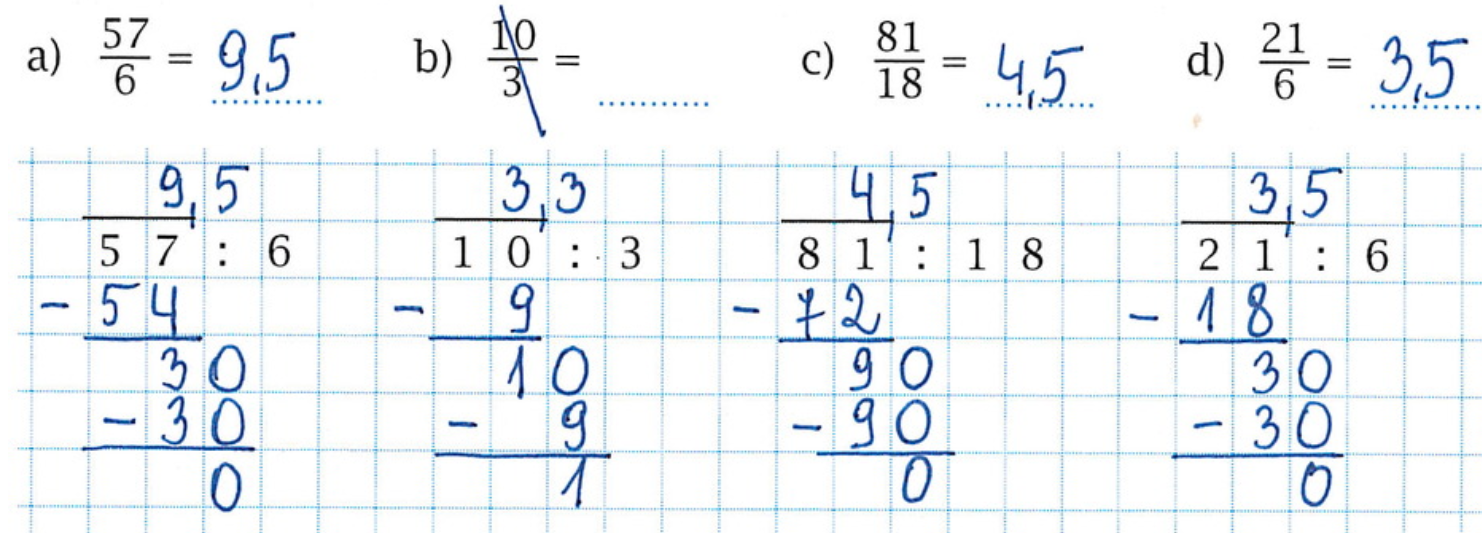 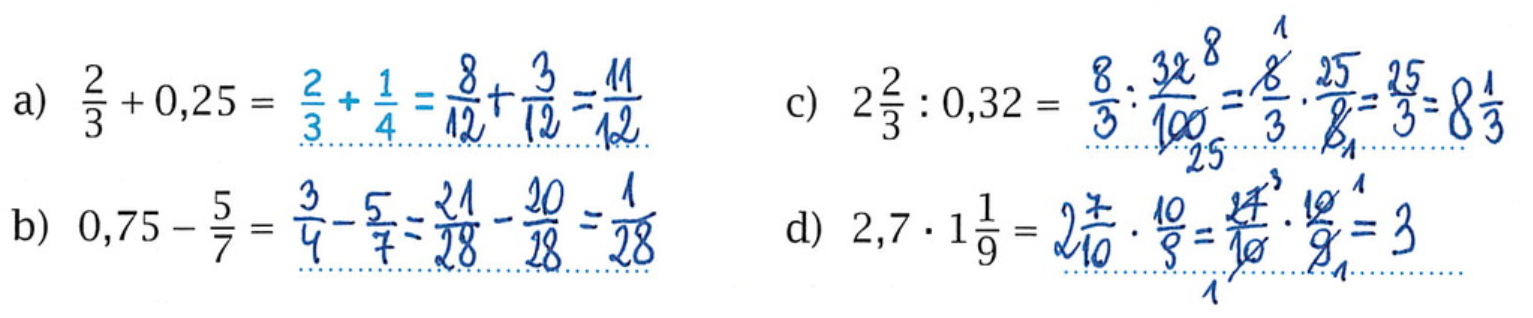 Temat: Procenty a ułamkiPodręcznik str. 173– 178Zapisz temat w zeszycie.  Zanotuj przykłady zaznaczone kolorem niebieskim i „warto zapamiętać”.Czy spotkałeś się w życiu codziennym ze słowem procent i jego symbolem % ? Zaryzukuję, że odpowiedziałeś:  „tak” .    A chociażby w sklepach – ciągle kuszą nas obniżkami o „ileś” %!Co to takiego procent?Znasz już ułamki zwykłe i ułamki dziesiętne. Procent to jeszcze inny rodzaj ułamka.Popatrz:Setna część całości to:          To trochę tak jak z zapisywaniem daty. Możesz napisać:  6.05.2020 lub 6 V 2020 albo też 6 maja 2020.To teraz odwrotnie:5% = 0,05 =    a ten ułamek możemy jeszcze skórcić, czyli  5% = 0,05 =    =    Spróbuj teraz (podobnie jak ja to zrobiłam) zamienić inne procenty na ułamki zwykłe nieskracalne:10% =  ……….20% = ………..25% = ……….30% = ………….50% = …………75% = ……….100% = ……….200% = 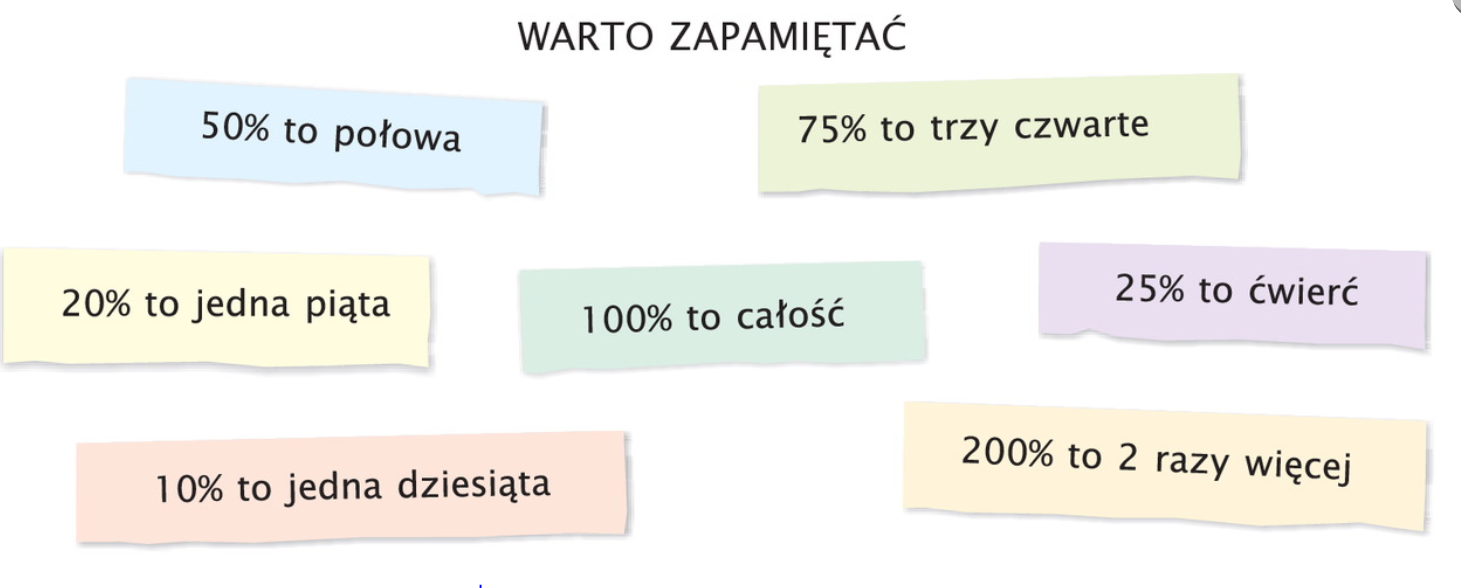 W codziennym życiu procenty zawsze związane są  z jakąś wielkością.Np.     30% uczniów,  48% widzów, 3% tłuszczu,    20% samochodów10 % mieszkańców to dzieci – to ile jest dzieci?To zależy od tego ilu mamy mieszkańców. Jeśli mamy 14000 mieszkańców, a 10% czyli dziesiąta część to dzieci, więc  14000 : 10 = 1400 – tyle jest dzieci wśród mieszkańców.https://www.youtube.com/watch?v=jeVSbsZ-AtI           (do 6.41 min)https://www.youtube.com/watch?v=7XMtByHlDbo	(do 2 min)https://www.youtube.com/watch?v=bTF6q8wbfwM Wykonaj zadania 1 – 5  str. 82-83 w zeszycie ćwiczeń.https://forms.gle/gVNoo7vHLQHbAs127